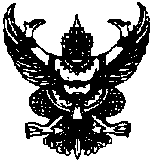 
ประกาศองค์การบริหารส่วนตำบลหนองปลิง
เรื่อง ประกาศผู้ชนะการเสนอราคา ซื้อครุภัณฑ์สำนักงาน จำนวน ๓ รายการ สำนักปลัด โดยวิธีเฉพาะเจาะจง
-------------------------------------------------------------------- 
ประกาศองค์การบริหารส่วนตำบลหนองปลิง
เรื่อง ประกาศผู้ชนะการเสนอราคา ซื้อครุภัณฑ์สำนักงาน จำนวน ๓ รายการ สำนักปลัด โดยวิธีเฉพาะเจาะจง
--------------------------------------------------------------------                ตามที่ องค์การบริหารส่วนตำบลหนองปลิง ได้มีโครงการ ซื้อครุภัณฑ์สำนักงาน จำนวน ๓ รายการ สำนักปลัด โดยวิธีเฉพาะเจาะจง  นั้น
               ๑. ตู้เก็บเอการบานเลื่อนกระจก ขนาด ๔ ฟุต จำนวน ๑ หลัง ผู้ได้รับการคัดเลือก ได้แก่ ร้าน วาริชเฟอร์นิเจอร์ (ขายส่ง,ขายปลีก) โดยเสนอราคา เป็นเงินทั้งสิ้น ๗,๐๐๐.๐๐ บาท (เจ็ดพันบาทถ้วน) รวมภาษีมูลค่าเพิ่มและภาษีอื่น ค่าขนส่ง ค่าจดทะเบียน และค่าใช้จ่ายอื่นๆ ทั้งปวง
               ๒. ชั้นวางแฟ้มตั้ง ๔ ชั้น (๔๐ ช่อง) ล้อเลื่อน จำนวน ๒ หลัง ผู้ได้รับการคัดเลือก ได้แก่ ร้าน วาริชเฟอร์นิเจอร์ (ขายส่ง,ขายปลีก) โดยเสนอราคา เป็นเงินทั้งสิ้น ๑๐,๐๐๐.๐๐ บาท (หนึ่งหมื่นบาทถ้วน) รวมภาษีมูลค่าเพิ่มและภาษีอื่น ค่าขนส่ง ค่าจดทะเบียน และค่าใช้จ่ายอื่นๆ ทั้งปวง
               ๓. โต๊ะทำงานพร้อมเก้าอี้ จำนวน ๓ ชุด ผู้ได้รับการคัดเลือก ได้แก่ ร้าน วาริชเฟอร์นิเจอร์ (ขายส่ง,ขายปลีก) โดยเสนอราคา เป็นเงินทั้งสิ้น ๑๓,๕๐๐.๐๐ บาท (หนึ่งหมื่นสามพันห้าร้อยบาทถ้วน) รวมภาษีมูลค่าเพิ่มและภาษีอื่น ค่าขนส่ง ค่าจดทะเบียน และค่าใช้จ่ายอื่นๆ ทั้งปวง               ตามที่ องค์การบริหารส่วนตำบลหนองปลิง ได้มีโครงการ ซื้อครุภัณฑ์สำนักงาน จำนวน ๓ รายการ สำนักปลัด โดยวิธีเฉพาะเจาะจง  นั้น
               ๑. ตู้เก็บเอการบานเลื่อนกระจก ขนาด ๔ ฟุต จำนวน ๑ หลัง ผู้ได้รับการคัดเลือก ได้แก่ ร้าน วาริชเฟอร์นิเจอร์ (ขายส่ง,ขายปลีก) โดยเสนอราคา เป็นเงินทั้งสิ้น ๗,๐๐๐.๐๐ บาท (เจ็ดพันบาทถ้วน) รวมภาษีมูลค่าเพิ่มและภาษีอื่น ค่าขนส่ง ค่าจดทะเบียน และค่าใช้จ่ายอื่นๆ ทั้งปวง
               ๒. ชั้นวางแฟ้มตั้ง ๔ ชั้น (๔๐ ช่อง) ล้อเลื่อน จำนวน ๒ หลัง ผู้ได้รับการคัดเลือก ได้แก่ ร้าน วาริชเฟอร์นิเจอร์ (ขายส่ง,ขายปลีก) โดยเสนอราคา เป็นเงินทั้งสิ้น ๑๐,๐๐๐.๐๐ บาท (หนึ่งหมื่นบาทถ้วน) รวมภาษีมูลค่าเพิ่มและภาษีอื่น ค่าขนส่ง ค่าจดทะเบียน และค่าใช้จ่ายอื่นๆ ทั้งปวง
               ๓. โต๊ะทำงานพร้อมเก้าอี้ จำนวน ๓ ชุด ผู้ได้รับการคัดเลือก ได้แก่ ร้าน วาริชเฟอร์นิเจอร์ (ขายส่ง,ขายปลีก) โดยเสนอราคา เป็นเงินทั้งสิ้น ๑๓,๕๐๐.๐๐ บาท (หนึ่งหมื่นสามพันห้าร้อยบาทถ้วน) รวมภาษีมูลค่าเพิ่มและภาษีอื่น ค่าขนส่ง ค่าจดทะเบียน และค่าใช้จ่ายอื่นๆ ทั้งปวงประกาศ ณ วันที่  ๓๐ สิงหาคม พ.ศ. ๒๕๖๒